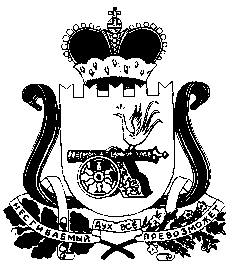 Совет депутатов Каменского сельского поселенияКардымовского района Смоленской областиР Е Ш Е Н И Еот «25 » июля 2019                                                                                          № 26                                                                Заслушав и обсудив информацию главы  муниципального образования Каменского сельского поселения Кардымовского района Смоленской области об исполнении  бюджета за 1 полугодие 2019 года, руководствуясь решением Совета депутатов Каменского сельского поселения Кардымовского района Смоленской области от 28.04.2017 № 17 «Об утверждении Положения о бюджетном процессе в Каменском сельском поселении Кардымовского района Смоленской области» Совет депутатов Каменского сельского поселения Кардымовского района Смоленской области	Р Е Ш И Л:	1. Принять к сведению отчет об исполнении бюджета Каменского сельского поселения Кардымовского района Смоленской области за 1 полугодие 2019 года.		2.  Настоящее Решение опубликовать в газете  «Знамя труда» - Кардымово.Глава муниципального образованияКаменского сельского поселенияКардымовского района Смоленской области                                        В.П. ШевелеваОб исполнении бюджета Каменского сельского поселенияКардымовского района Смоленской области за   1 полугодие  2019 года